Agenda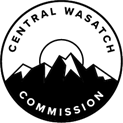 Central Wasatch CommissionTransportation Committee MeetingWednesday, August 26th, 2020      10:30 a.m. – 12:00 p.m.Committee membership: Mayor Mike Peterson, Chair; Mayor Andy Beerman, Mayor Dan Knopp, Carlton Christensen        NOTICE OF ELECTRONIC MEETINGIn view of the current COVID-19 pandemicThis meeting will occur only electronically, without a physical location, as authorized by the Governor’s Executive Order dated March 18, 2020 (the “Governor’s Order”). The public may remotely hear the open portions of the meeting through live broadcast by connecting to:https://zoom.us/j/94377688488?pwd=eGNNb0xtK0JBZlcxTjJ3RENKTWRQdz09OPENING                                                                                     	        		10:30 a.m.Note: The goal for this meeting is for the Transportation Committee to review, discuss, and workshop the draft MTS concepts in preparation for public comment starting on Friday, September 18th.Commissioner Mike Peterson will conduct the meeting as Chair of the Transportation Committee. MTS TIMELINE/IMPORTANT DATES     	                                                      10:35 a.m.Committee and participants will receive an update on important dates for the MTS processInvitation to MTS Panel Discussion (9/18) and MTS virtual Summit (11/13 & 11/14)MTS DRAFT CONCEPT REVIEW & WORKSHOP		            	 10:45 a.m.Blake Perez will walk through draft concepts of a regional MTSCommittee will make recommended edits to draft concepts ADDITIONAL ITEMS                                                    	      	  		    11:50 a.m.ADJOURNMENT Please take notice that a quorum the Board of Commissioners (the “Board”) of the Central Wasatch Commission (the “CWC”) may attend the meeting of the Board’s Transportation Committee scheduled for Wednesday, August 26 2020; beginning at 10:30 a.m. The agenda for that meeting of the Committee is accessible here: Utah Public Notice Website, CWC’s website, The Salt Lake Tribune and Deseret News.CERTIFICATE OF POSTINGAt or before 10:00 a.m. on Tuesday, August 25, 2020, the undersigned does hereby certify that the above notice agenda was:(1)    Posted on the Utah Public Notice Website created under Utah Code Ann. 63F-1-701; and(2)   Provided to The Salt Lake Tribune and/or Deseret News or to a local media correspondent.Final action may be taken in relation to any topic listed on the agenda, including but not limited to adoption, rejection, amendment, addition of conditions and variations of options discussed. Members of the Central Wasatch Commission may participate electronically. Meetings may be closed for reasons allowed by statute. In compliance with the Americans with Disabilities Act, individuals needing special accommodations or assistance during this meeting shall notify the Central Wasatch Commission’s Office Administrator at 801-230-2506 at least 24 hours prior to the meeting. TDD number is 801-270-2425 or call Relay Utah at #711.Kaye V. Mickelson, Central Wasatch Commission Office Administrator